	إستمارة الترشيح للتأهيل الجامعي  (دورة: 2018)النسب والإسم: ...............................................................................................................................تاريخ الإزدياد: ................................................................................................................................الإطار والدّرجة: ...............................................................................................................................مؤسسة الإلحاق: ...............................................................................................................................آخر شهادة محصل عليها:أطروحة الدولة:                        الدكتوراه:                        دبلوم الدرسات العليا:أخرى (حدد): ...............................................................................................................................................................تاريخ المناقشة: .................................................................مكان المناقشة: ....................................................................تاريخ الإدماج في التعليم العالي: ................................................................................................................................الاختصاص: ....................................................................................................................................................................الهاتف: .............................................................................................................................................................................البريد الإلكتروني: ............................................................................................................................................................	التاريخ والتوقيع: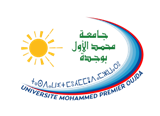 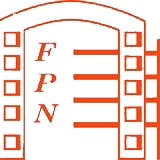 